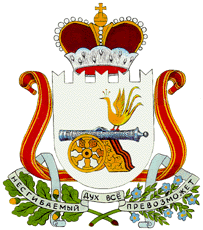 АДМИНИСТРАЦИЯ МУНИЦИПАЛЬНОГО ОБРАЗОВАНИЯ«ГЛИНКОВСКИЙ район» Смоленской областиП О С Т А Н О В Л Е Н И Еот  8 июня  . № 187       Об установлении процентной ставки кадастровой стоимости земельных участков, находящихся в муниципальной собственности муниципального образования «Глинковский район» Смоленской области, и земельных участков, государственная собственность на которые не разграничена, при заключении договоров купли-продажи таких земельных участков без проведения торгов	В соответствии со статьей 39.4 Земельного кодекса Российской Федерации, областным законом «О порядке определения цены земельных участков, находящихся в государственной собственности Смоленской области, и земельных участков, государственная собственность на которые не разграничена, при заключении договоров купли-продажи таких земельных участков без проведения торгов, а также об установлении цены земельных участков, находящихся в государственной или муниципальной собственности», решением Глинковского районного Совета депутатов от 26.09.2017 №58 «О порядке определения цены земельных участков, находящихся в собственности муниципального образования «Глинковский район» Смоленской области, и земельных участков государственная собственность на которые не разграничена, при заключении договоров купли-продажи  таких земельных участков без проведения торгов»Администрация муниципального образования «Глинковский район»  Смоленской области  п о с т а н о в л я е т:1. Установить процентную ставку кадастровой стоимости земельных участков, находящихся в муниципальной собственности муниципального образования  «Глинковский район» Смоленской области, и земельных участков, государственная собственность на которые не разграничена, (далее – земельные участки), для определения цены при заключении договоров купли-продажи земельных участков без проведения торгов в следующих размерах:- 15 процентов кадастровой стоимости земельного участка - в отношении земельных участков, относящихся к категории земель сельскохозяйственного назначения, на которых расположены здания, сооружения, предоставляемых собственникам таких зданий, сооружений либо помещений в них;- 5 процентов кадастровой стоимости земельного участка - в отношении земельных участков с разрешенным использованием для жилищного строительства (включая индивидуальное жилищное строительство) и личного подсобного хозяйства, на которых расположены здания, сооружения, предоставляемых собственникам таких зданий, сооружений либо помещений в них;- 7 процентов кадастровой стоимости земельного участка - в отношении земельных участков, на которых размещены индивидуальные гаражи физических лиц или их некоммерческих объединений;- 20 процентов кадастровой стоимости земельного участка - в отношении земельных участков, на которых размещены производственные и административные здания, строения и сооружения промышленности и коммунального хозяйства;- 20 процентов кадастровой стоимости земельного участка - в отношении земельных участков, на которых размещены гостиницы или гостиничные комплексы;- 5 процентов кадастровой стоимости земельных участков - в отношении земельных участков, образованных из земельного участка, предоставленного некоммерческой организации, созданной гражданами, для комплексного освоения территории в целях индивидуального жилищного строительства (за исключением земельных участков, отнесенных к имуществу общего пользования);- 5 процентов кадастровой стоимости земельных участков - в отношении земельных участков, образованных из земельного участка, предоставленного некоммерческой организации, созданной гражданами, для ведения садоводства, огородничества, дачного хозяйства (за исключением земельных участков, отнесенных к имуществу общего пользования);- 5 процентов кадастровой стоимости земельных участков - в отношении земельных участков, образованных в результате раздела земельного участка, предоставленного некоммерческой организации, созданной гражданами, для комплексного освоения территории в целях индивидуального жилищного строительства и относящегося к имуществу общего пользования;- 3 процента кадастровой стоимости земельных участков - в отношении земельных участков, образованных в результате раздела земельного участка, предоставленного юридическому лицу для ведения дачного хозяйства и относящегося к имуществу общего пользования;- 20 процентов кадастровой стоимости земельного участка - в отношении земельных участков, образованных из земельного участка, предоставленного в аренду для комплексного освоения территории, предоставляемых лицу, с которым в соответствии с Градостроительным кодексом Российской Федерации заключен договор о комплексном освоении территории;- 20 процентов кадастровой стоимости земельного участка - в отношении земельных участков, предназначенных для ведения сельскохозяйственного производства и переданных в аренду гражданину или юридическому лицу, предоставляемых этому гражданину или этому юридическому лицу по истечении трех лет с момента заключения договора аренды с этим гражданином или этим юридическим лицом либо передачи прав и обязанностей по договору аренды земельного участка этому гражданину или этому юридическому лицу при условии отсутствия информации о выявленных в рамках государственного земельного надзора и не устраненных нарушениях законодательства Российской Федерации при использовании такого земельного участка в случае, если этим гражданином или этим юридическим лицом заявление о заключении договора купли-продажи такого земельного участка без проведения торгов подано до дня истечения срока указанного договора аренды земельного участка;- 100 процентов кадастровой стоимости земельного участка - в отношении прочих земельных участков;2) кадастровая стоимость земельного участка определяется на основании сведений о кадастровой стоимости земельного участка, выдаваемых федеральным органом исполнительной власти, уполномоченным Правительством Российской Федерации на осуществление государственного кадастрового учета, государственной регистрации прав, ведение Единого государственного реестра недвижимости и предоставление сведений, содержащихся в Едином государственном реестре недвижимости.2. Настоящее постановление вступает в силу со дня его официального опубликования.3. Настоящее постановление разместить в информационно-телекоммуникационной сети Интернет на официальном сайте Администрации муниципального образования «Глинковский район» Смоленской области.Глава муниципального образования«Глинковский район» Смоленской области                                М.З. Калмыков